___25.11.2022___№___1152___на № _________ от ___________О проведении вебинара в рамках подготовки к конкурсу «Большие вызовы» -2022/2023Уважаемые коллеги!ОГБУ «Региональный центр развития образования» (Томский региональный центр выявления, поддержки и развития способностей и талантов у детей и молодёжи) информирует о проведении в Томской области с 10 ноября 2022 года по 1 апреля 2023 года регионального трека Всероссийского конкурса научно-технологических проектов «Большие вызовы» в 2022/2023 учебном году (далее – Региональный конкурс). Согласно перечню мероприятий на 2022-2023 учебный год (Приказ Минпросвещения России от 30.08.2022 г. № 788) Всероссийский конкурс научно-технологических проектов «Большие вызовы» (профильные направления: «Агропромышленные и биотехнологии», «Большие данные, искусственный интеллект, финансовые технологии и машинное обучение», «Беспилотный транспорт и логистические системы», «Генетика и биомедицина», «Когнитивные исследования», «Космические технологии», «Нанотехнологии», «Новые материалы», «Освоение Арктики и Мирового океана», «Передовые производственные технологии», «Природоподобные и нейротехнологии», «Современная энергетика», «Умный город и безопасность») входит под номером 229 с уровнем I.Региональный конкурс организуется и проводится ОГБУ «Региональный центр развития образования» в рамках деятельности Томский региональный центр выявления, поддержки и развития способностей и талантов у детей и молодёжи совместно с Департаментом общего образования Томской области при методологической поддержке Образовательного Фонда «Талант и успех». Региональный конкурс является отборочным этапом Всероссийского конкурса научно-технологических проектов «Большие вызовы».Цель конкурса: выявление и развитие у обучающихся творческих способностей и интереса к проектной, научной (научно-исследовательской), инженерно-технической, изобретательской, творческой деятельности, пропаганда научных знаний и достижений.К участию в Региональном конкурсе приглашаются обучающиеся 7-11 классов, осваивающие образовательные программы основного общего и среднего общего образования, и обучающиеся 1-2 курсов, осваивающие образовательные программы среднего профессионального образования, не достигшие 19 летнего возраста на момент завершения Всероссийского конкурса «Большие вызовы» (20 мая 2023 года).Положение о Региональном конкурсе размещено на сайте ОГБУ «РЦРО» по ссылке: http://rcro.tomsk.ru/proektyi-rtsro/tomskij-regional-ny-j-tsentr-vy-yavleniya-i-podderzhki-odarenny-h-detej/2022-2023-uchebny-j-god/. Для обучающихся и педагогов, которые имеют научно-технологические (научно-технические) проекты или исследовательские (научно-исследовательские) работы, находящиеся на стадии разработки (реализации) и желают принять участие в Региональном конкурсе, ОГБУ «РЦРО» проводит информационно-методический вебинар об особенностях организации и проведения Регионального конкурса в 2022/2023 учебном году в Томской области. Вебинар состоится 30 ноября 2022 года с 16:00 до 17:00 в онлайн-формате на коммуникационной платформе VideoMost Proton. Для качественного подключения к вебинару необходимо на ПК установить приложение этой платформы.Софт для ВКС: VideoMost Proton. Ссылки для скачивания этой программы: Для Windows: https://saas.videomost.com/service/apiweb?task=grabProton&platform=win  Для Linux: https://saas.videomost.com/service/apiweb?task=grabProton&platform=linuxДля Android: https://play.google.com/store/apps/details/?id=com.Videomost Инструкция по входу в конференцию VideoMost: https://www.videomost.com/howto/uchastie-v-videokonferencziyax-videomost-s-pk-i-mobilnyix-ustrojstv.Вход в конференцию: https://saas.videomost.com/service/join/?confid=808628&confpass=5865 ID конференции: 808628 | Пароль: 5865Контакты ответственного лица: Худобина Юлия Петровна, старший методист отдела выявления и поддержки молодых талантов ОГБУ «РЦРО», телефон (3822) 51-53-26.Директор                                                                                               Н.П. ЛыжинаКовалев Егор ВладимировичХудобина Юлия Петровна8 (3822) 51 53 26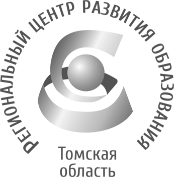 Департамент общего образования Томской областиОБЛАСТНОЕ ГОСУДАРСТВЕННОЕ БЮДЖЕТНОЕ УЧРЕЖДЕНИЕ«РЕГИОНАЛЬНЫЙ ЦЕНТР РАЗВИТИЯ ОБРАЗОВАНИЯ»Татарская ул., д.16, г. Томск, 634050тел/факс (3822) 51-56-66E-mail: secretary@education.tomsk.ruИНН/КПП 7017033960/701701001www.rcro.tomsk.ruРуководителям органов местного самоуправления, осуществляющих управление в сфере образованияРуководителям образовательных организаций Томской областиРуководителям и координаторам региональных и межмуниципальных центров по работе с одаренными детьмиРуководителям и координаторам базовых образовательных организаций ОГБУ «РЦРО» по реализации проекта «Парк ЕНОТо»